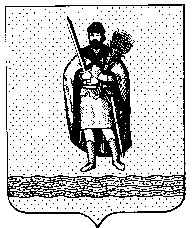 Муниципальное образование – Рязанский муниципальный район Рязанской областиАДМИНИСТРАЦИЯ МУНИЦИПАЛЬНОГО ОБРАЗОВАНИЯ –РЯЗАНСКИЙ  МУНИЦИПАЛЬНЫЙ РАЙОН РЯЗАНСКОЙ ОБЛАСТИРАСПОРЯЖЕНИЕ от «___»  _________  2021  г.		                    			 	       № _____О порядке поощрения именными стипендиями и премиями главы администрации Рязанского муниципального района Рязанской области одаренных учащихся и молодежи В целях поддержки талантливых учащихся и молодежи, поощрения их творческой и социально значимой деятельности, руководствуясь Уставом муниципального образования – Рязанский муниципальный район Рязанской области,Утвердить Положение о порядке поощрения именными стипендиями и премиями главы администрации муниципального образования - Рязанский муниципальный район Рязанской области согласно приложению 1 к настоящему распоряжению.Утвердить состав комиссии по назначению именных стипендий и премий главы администрации муниципального образования - Рязанский муниципальный район Рязанской области согласно приложению 2 к настоящему распоряжению.Контроль за исполнением настоящего распоряжения возложить на заместителя главы администрации муниципального образования – Рязанский муниципальный район Рязанской области по социальным вопросам                Т.А. Евсину.Глава администрации                                                                          Н.А. ЖунёваПриложение 1к распоряжению администрации муниципального образования – Рязанский муниципальный район Рязанской области от «___» _________ 2021г. №_____Положение о порядке поощрения именными стипендиями и премиями главы администрации муниципального образования - Рязанский муниципальный район Рязанской области одаренных учащихся и молодежиНастоящим Положением определяется порядок выплаты именных стипендий и премий главы администрации муниципального образования - Рязанский муниципальный район Рязанской области (далее – главы администрации) учащимся общеобразовательных учреждений,  учреждений дополнительного образования, учреждений культуры, достигших высоких результатов в учебной или внеурочной деятельности, а также молодым людям в возрасте до 35 лет (включительно),  добившимся высоких результатов в общественной и профессиональной деятельности.Именные стипендии главы администрации назначаются в размере не более 6000 рублей: выпускникам 11-х классов, получившим аттестат особого образца, закончившим среднюю общеобразовательную школу с отличием; учащимся и молодежи - обладателям Гран-при, победителям и призерам всероссийских и международных конкурсов, фестивалей, олимпиад, выставок, спортивных соревнований (по самому высокому результату);творческим коллективам - обладателям Гран-при, победителям и призерам всероссийских и международных конкурсов, фестивалей, олимпиад, выставок, спортивных соревнований (по самому высокому результату).Именные премии главы администрации назначаются в размере от 500 до 4000  рублей: выпускникам 9-х классов, получившим аттестат особого образца, закончившим основную общеобразовательную школу с отличием;победителям областных, зональных, межрайонных, межрегиональных конкурсов, фестивалей, выставок, спортивных соревнований, областных предметных олимпиад (по самому высокому результату);активистам детских и молодежных общественных организаций за значительный вклад в развитие Рязанского муниципального района;победителям и призерам конкурсов профессионального мастерства.В целях отбора кандидатов на получение именных стипендий и премий главы администрации создается соответствующая комиссия, состав которой утверждается распоряжением. Документы на кандидатов на получение именных стипендий и премий главы администрации предоставляются в комиссию до 4 июня текущего года начальником управления образования, молодежной политики и спорта администрации муниципального образования - Рязанский муниципальный район Рязанской области, начальником отдела культуры и туризма администрации муниципального образования - Рязанский муниципальный район Рязанской области (далее - руководители структурных подразделений). Перечень документов, необходимых для рассмотрения вопроса о назначении именных стипендий и премий главы администрации, определяется в соответствии с приложением к настоящему Положению. Именные стипендии и премии главы администрации выплачиваются 1 раз в год в соответствии с решением комиссии по назначению именных стипендий и премий главы администрации муниципального образования - Рязанский муниципальный район Рязанской области в пределах средств, предусмотренных на эти цели в районном бюджете программой «Развитие образования муниципального образования - Рязанский муниципальный район Рязанской области», муниципальной программой «Молодежь Рязанского района», муниципальной программой «Развитие физической культуры и спорта в Рязанском муниципальном районе», муниципальной программой «Развитие культуры в муниципальном образовании – Рязанский муниципальный район Рязанской области» на соответствующий год.Именные стипендии и премии главы администрации назначаются распоряжением администрации муниципального образования – Рязанский муниципальный район Рязанской области в соответствии с ходатайством председателя комиссии на имя главы администрации муниципального образования – Рязанский муниципальный район Рязанской области.Выплата именных стипендий и премий главы администрации осуществляется муниципальным бюджетным учреждением «Централизованная бухгалтерия Рязанского муниципального района» путем перечисления денежных средств на расчетные счета граждан (законных представителей несовершеннолетних граждан), награждаемых именными стипендиями и премиями главы администрации, согласно их заявлениям.Вручение именных стипендий и премий главы администрации одаренным учащимся и молодежи осуществляется на торжественных мероприятиях.Приложение к Положению о порядке поощрения именной стипендией и премиями главы администрации Рязанского муниципального района Рязанской области одаренных учащихся и молодежи Перечень документов кандидатов на назначение именных стипендий и  премий главы администрации Рязанского муниципального района Рязанской области одаренным учащимся и молодежиХодатайство руководителя структурного подразделения в комиссию по назначению именных стипендий и премий главы администрации Рязанского муниципального района Рязанской области о присвоении именных стипендий и премий в текущем году.Копии документов, свидетельствующих об особых успехах и достижениях кандидата в период с 1 июля предшествующего года по 20 июня текущего годаКопия паспорта (до 14 лет - свидетельства о рождении) кандидата.Копия паспорта одного из родителей (опекунов) кандидата в возрасте до 14 лет.Согласие на обработку персональных данных кандидата. Для несовершеннолетних граждан до 14 лет – согласие родителей (законных представителей) на обработку персональных данных их детей.СНИЛС кандидата.ИНН кандидата.Номер расчетного счета и название банка кандидата или заявление кандидата на перечисление денежных средств на расчетные счета родителей (законных представителей).Если награждается творческий коллектив, вышеуказанный пакет документов подается на руководителя коллектива.Приложение  2к распоряжению администрации муниципального образования – Рязанский муниципальный район Рязанской области от «___» _________2021г. №____Состав комиссии по назначению именных стипендий и премий главы администрации муниципального образования - Рязанский муниципальный район Рязанской области ЛИСТ СОГЛАСОВАНИЯк распоряжению администрации муниципального образования – Рязанский  муниципальный район Рязанской области от «___» __________ 2021  г. №_____«О награждении именными стипендиями и премиями главы администрации Рязанского муниципального района Рязанской области одаренных учащихся и молодежи»Заместитель главы администрации                                                     Т.А. ЕвсинаНачальник финансового управления                                              Ж.Н. БулатоваНачальник управления образования, молодежной политики и спорта	             П.С. НольДиректор МБУ «ЦБ»                                                                       Н.В. Москвина		                     И.о. начальника юридического отдела                                           Л.Н. СинецкаяРуководитель аппарата администрации                                      Н. В. ВоробьеваРазослать:Дело – 1 экз.Заместитель главы по социальным вопросам – 1 экз.МБУ «ЦБ» – 1 экз.Финансовое управление – 1 экз.Управлению образования – 1 экз.Отелу культуры и туризма – 1 экз.ДЮСШ «Витязь» – 1 экз.ЦРТДиЮ– 1 экз.Жунёва Наталья АрнольдовнаГлава администрации муниципального образования – Рязанский муниципальный район Рязанской областиЕвсина Тамара АлексеевнаЗаместитель главы администрации муниципального образования - Рязанский муниципальный район Рязанской области по социальным вопросамНоль Павел СергеевичНачальник управления образования, молодежной политики и спорта администрации муниципального образования – Рязанский муниципальный район Рязанской областиВяземцев Сергей ИвановичЗаместитель руководителя аппарата администрации муниципального образования – Рязанский муниципальный район Рязанской областиДрожжевкин Игорь ПавловичНачальник отдела культуры и туризма администрации муниципального образования – Рязанский муниципальный район Рязанской областиСавина Екатерина ПавловнаДиректор муниципального бюджетного образовательного учреждения дополнительного образования «Центр развития творчества детей и юношества» муниципального образования – Рязанский муниципальный район Рязанской областиВанюшина Наталья ИвановнаЗаместитель начальника управления образования, молодежной политики и спорта администрации муниципального образования – Рязанский муниципальный район Рязанской областиКомписенко Екатерина СергеевнаРуководитель районного центра поддержки добровольчества (по согласованию)Горбунов Родион ЮрьевичПредседатель молодежной администрации Рязанского муниципального района (по согласованию)Ерохина Елена НиколаевнаДиректор МБОУ «Льговская СШ» муниципального образования – Рязанский муниципальный район Рязанской области, руководитель первичного отделения РДШМаксимов Дмитрий ВикторовичГлавный специалист сектора по физической культуре и спорту отдела молодежной политики и спорта управления образования, молодежной политики и спорта администрации муниципального образования – Рязанский муниципальный район Рязанской областиТишина Юлия ИгоревнаГлавный инспектор отдела молодежной политики и спорта управления образования, молодежной политики и спорта администрации муниципального образования – Рязанский муниципальный район Рязанской областиКирсанова Ольга АлександровнаЗаместитель директора по методической работе МБОУ «Листвянская СШ» (по согласованию)